Комплексное занятие в средней группе по патриотическому воспитанию:
«Веселые посиделки»Цель: знакомство детей дошкольного возраста особенностями русского народного костюма, развитие интереса к народной культуре.Задачи:Образовательная: познакомить детей с русским народным костюмом, названием отдельных его частей; формировать представления о традициях русского народа; обогатить словарь новыми словами (посиделки, косоворотка, порты, картуз), учить самостоятельно раскатывать тесто и лепить из него.Развивающая: развивать речевую активность детей, умение сравнивать, обобщать делать выводы и умозаключения; развивать познавательную активность и любознательность детей через ознакомление с традициями русских людей; развивать мышление, воображение зрительную память и наблюдательность; развивать мелкую моторику пальцев.Воспитательная: воспитывать чувство патриотизма, любовь к своей Родине и уважительное отношение к народным традициям, обычаям, интерес к русскому фольклору.Предварительная работа: чтение русских народных сказок и рассматривание иллюстраций к ним, заучивание пальчиковой гимнастики, знакомство с русской народной игрой «Ручеек».Оборудование: сундук, русские народные костюмы (рубаха, сарафан, косоворотка, порты, лента, картуз), фартук и платок для хозяйки, разрезные картинки аудиозапись с русскими народными мелодиями, соленое тесто для лепки бубликов и готовые бублики. Подарки для детей (раскраски).Ход занятияДети входят в зал.В: Ребята к нам сегодня пришли гости, давайте с ними поздороваемся.Д: Здравствуйте!В: Ребята, мы с вами уже много раз были в нашей избе. И вот сегодня я хочу опять пригласить вас сюда. Сегодня я буду хозяйкой в избе (фартук и платок).Проходите, я вас ждала к себе в гости, в избе порядок навела, пол подмела, дров наносила, печку затопила. Хотела вас чаем напоить с бубликами, тесто замесила, а испечь бублики не успела. Вы мне поможете и мы сделаем бублики вместе?Д: Да, хотим!В: тогда садитесь за стол, на лавочки (доски, тесто). Давайте для начала, разомнем наши пальчики.Пальчиковая гимнастика «Тесто»Тесто pучками помнем (Сжимать- разжимать пальчики.)Сладкий тоpтик испечем (Имитировать движения лепки.)Серединку смажем джемом (Круговые движения ладошка о ладошку.)А верхушку сладким кремом (Поглаживание ладошки пальчиками другой.)И кокосовою крошкойМы присыплем торт немножко (Имитировать движения рук как будто "сыплем крошку" пальчиками обеих pук.)А потом заварим чай,В гости друга приглашай.Ну вот размяли пальчики теперь берем кусок теста, сначала разминаемВ руки я комок возьму,Хорошо его помну,Чтоб он теплым, мягким стал,Но к рукам не прилипал.Затем скатываем в шарикНа комок я посмотрю,Что хочу то и слеплю, (Делаем круговые движения.)Шарик я сейчас скатаю,С ним немножко поиграю.Теперь раскатываем его в ладошках в колбаску, (Выполняем движения ладошками рук вперед-назад.)Шарик в руки я возьмуИ раскатывать начну, (Делаем круговые движения.)Вот и столбик получился,Столбик в жгутик превратился.Затем сворачиваем ее в колечко и слепляем края, укладываем на противень. А сейчас я поставлю наши бублики в печь чтобы они испеклись.Ребята раньше бублики и пироги пекли на праздники и когда принимали гостей и устраивали посиделки. А вы знаете что такое посиделки?Д: нет. Это когда сидят.В: Правильно. Посиделки это когда собиралось много людей, и они беседовали, пели песни, играли. Давайте повторим это слово посиделкиД: повторяютВ: вот и мы с вами давайте устроим посиделки побеседуем, я приготовила тему для наших посиделок, а о чем будем беседовать вы узнаете отгадав загадку.ЗагадкаСразу отгадаете, потому что знаете:В чем играть и в чем гулять,В чем укладываться спать,Что зимой одеть, что летом-В этом нет для вас секрета,Только время не теряйте-Поскорее отгадайте.В: правильно, разговаривать мы с вами будем об одежде, о той которую носили в давние времена. Как вы думаете где у меня в избе может храниться одежда?Д: в шкафу, в сундукеВ: (Я вам подскажу кто знает, что это?) Правильно одежда в моей избе хранится в сундуке. Давайте его откроем и посмотрим, что за одежда там лежит.(выносим сундук садимся рядом с сундуком дети вокруг)1-й ребенок достает рубаху.Ульяна, что ты достала?Д: я достала кофту.В: правильно сейчас мы это называем кофта, а раньше это называли рубаха. Это рубаха для девочки. Рассмотрели – повесили на вешалку2-ой ребенок достает сарафанВ: Софья, а это что за одежда?Д: я достала сарафан.В: это сарафан, его надевали поверх рубахи и украшали вышивкой.Повесили на вешалку3-й ребенок достает косоворотку.В: Миша, а это что?Д: это рубаха.В: правильно. Эту рубаху носили мальчики, и называется она косоворотка, потому что застежка находится на рубашке сбоку.Еще раз как она называется (повторяем). Вешаем на вешалку4-й ребенок достает брюкиВ: что это?Д: это брюкиВ: сейчас мы это называем брюки, а раньше мужские брюки назывались порты. Давайте повторим (вешаем на вешалку).В: какого цвета в одежде больше всего? Красный цвет означает тепло, праздник. у нас с вами получились праздничные русские народные костюмы. В этих костюмах девочки и мальчики играли в игры.В: а вы хотите поиграть? Я предлагаю вам сыграть в русскую народную игру «ручеек». Вставайте парами (звучит плясовая музыка).В: Молодцы. Вижу любите вы играть. Вам понравилась игра? А я приготовила для вас еще одну игру, для этого давайте сядем за стол.Игра называется «Собери картинку». Собирают пазл.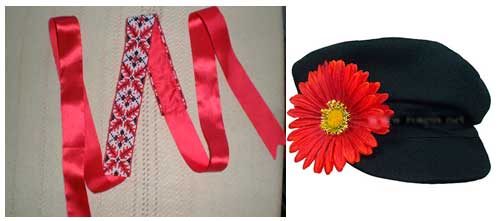 В: посмотрим, что у нас получилось, что изображено на картинках?Д: кепка, лентаВ: эта кепка называется картуз, его носили мальчики. Давайте повторим. (Картуз.)В: ленточку носили на голове девочки. А как эти предметы называются все вместе?Д: головной убор.В: Мы познакомились с русским народным костюмом, (разбираем костюм и повторяем слова). Вы молодцы и я хочу подарить вам подарки. Это раскраска русские народные костюмы, вы их раскрасите и покажете родителям, расскажите, что вы сегодня узнали.В: Про угощение мы с вами забыли, наши бублики уже готовы (достаёт из печи уже настоящие бублики). Но нам пора возвращаться в группу (быстро снимаем фартук и платок), я снова превращаюсь в воспитателя. Давайте попрощаемся с нашими гостями. До свидания!